Evaluación Sumativa Unidad 1Paleolítico, neolítico y primeras civilizacionesOA21 Reconocer procesos de adaptación y transformación que se derivan de la relación entre el ser humano y el medio, e identificar factores que inciden en el asentamiento de las sociedades humanas (por ejemplo, disponibilidad de recursos, cercanía a zonas fértiles, fragilidad del medio ante la acción humana, o la vulnerabilidad de la población ante las amenazas del entorno). OA22 Reconocer y explicar formas en que la acción humana genera impactos en el medio y formas en las que el medio afecta a la población, y evaluar distintas medidas para propiciar efectos positivos y mitigar efectos negativos sobre ambos. Indicador 1. Clasifican distintas acciones de intervención del ser humano en el medioambiente, según la etapa de la historia que corresponda: Paleolítico, Neolítico y Edad Antigua.  Coloca un en la etapa de desarrollo histórica que corresponda a cada una de las afirmaciones que se presentan a continuación. Clasifica correctamente si la descripción corresponde al paleolítico, al neolítico o a las primeras civilizaciones de la Edad Antigua. 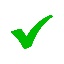 Evaluación NOMBRES____________________________________________________________________________________________________________________________________________________________________________________________________________________________________________________________________________________________________________________________________________________________________________________________________________________________________________________________________________________________________________________________________________________________________________________________________________________________________________________________________________________CURSO7º ________FECHAPTJE.  IDEAL30PTJE. OBTENIDONIVEL DE LOGROINDICADORES DE EVALUACIONIndicador 1: Clasifican distintas acciones de intervención del ser humano en el medioambiente, según la etapa de la historia que corresponda: Paleolítico, Neolítico y Edad Antigua. Indicador 1: Clasifican distintas acciones de intervención del ser humano en el medioambiente, según la etapa de la historia que corresponda: Paleolítico, Neolítico y Edad Antigua. Indicador 1: Clasifican distintas acciones de intervención del ser humano en el medioambiente, según la etapa de la historia que corresponda: Paleolítico, Neolítico y Edad Antigua. Indicador 1: Clasifican distintas acciones de intervención del ser humano en el medioambiente, según la etapa de la historia que corresponda: Paleolítico, Neolítico y Edad Antigua. Indicador 1: Clasifican distintas acciones de intervención del ser humano en el medioambiente, según la etapa de la historia que corresponda: Paleolítico, Neolítico y Edad Antigua. Indicador 1: Clasifican distintas acciones de intervención del ser humano en el medioambiente, según la etapa de la historia que corresponda: Paleolítico, Neolítico y Edad Antigua. Indicador 1: Clasifican distintas acciones de intervención del ser humano en el medioambiente, según la etapa de la historia que corresponda: Paleolítico, Neolítico y Edad Antigua. Descripción de la acciónSociedades del PaleolíticoSociedades del NeolíticoPrimeras Civilizaciones del Mundo AntiguoConocieron y desarrollaron la metalurgia, creando sus herramientas de metales tales como cobre, bronce o hierro. Son principalmente depredadores practicando la caza de animales del pleistoceno, tales como el mamut. Los asentamientos humanos, así como la intervención que se hace en el entorno, es motivada sólo por las necesidades de supervivencia. Canalizaban el agua desde partes lejanas, para traer agua fresca a las ciudades o a los cultivos. Viven en campamentos o en cuevas, con toldos realizados con cuero de animales y palos, o en cuevas que les ofrecían protección. Son sociedades vulnerables a los desastres naturales, ya que no tienen medidas protegerse de tormentas, inundaciones, incendios, entre otros. Las herramientas eran relativamente sencillas, se creaban golpeando una piedra más blanda con otra más dura. Las herramientas eran puntas de flechas o cuchillos de piedra tallada. También usaban palos, fibras vegetales, cuero y huesos. Para obtener agua, tenían que buscarla e ir a la fuente, que podía ser un río, un arroyo o un lago. Domesticaron a diversos animales tales como Cabras, Ovejas, Vacas, Cerdos entre otros.  Desarrollaron grandes obras de ingeniería, como obras hidráulicas para trasladar el agua hacia los cultivos o las ciudades.  Realizaron lo que se llama la arquitectura monumental, construyendo con ladrillos los Zigurat en Sumeria, con piedra las pirámides en Egipto o la gran muralla en China.  Aún se preservan las ruinas del esplendor de las sociedades que construyeron grandes monumentos, templos o arquitectura monumental. Las herramientas eran realizadas con piedra pulida, con hueso, con madera e incluso había incursión la fundición de algunos metales de cobre. Pero predominan las hachas, cuchillos y otras herramientas de piedra.  Tienen la aldea cerca de una fuente de agua, que puede ser un río, lago, pozo o lago, y la trasladan hasta su choza en baldes o vasijas hechas de cuero, greda o cerámica.  Fueron capaces de domesticar plantas tales como Centeno, Trigo, Cebada, Legumbres, Arroz, entre otros.  Han descubierto que ciertas tierras al humedecerse y luego cocerse se endurecen, se llama alfarería. Por ello, tienen lugares especiales donde extraen la greda o la arcilla.  Son dependientes del medioambiente, pues de éste sacan su sustento para sobrevivir. El primer metal utilizado por las sociedades fue el cobre, el cual es abundante en el planeta. Se empezó a utilizar hace 4.000 años antes de Cristo.  Se han convertido en productores gracias a la domesticación de animales y de plantas, practicando el pastoreo, la ganadería y la agricultura.  El bronce es una aleación de cobre y estaño, que se comienza a utilizar hace 3.000 años atrás.   Las aldeas han crecido hasta convertirse en ciudades, lo que hace que se expanda en forma horizontal en el plano. Transformando el medio en el que viven.  Construyen Megalitos, para lo cual trasladan grandes bloques de piedra y crean estructuras sencillas, usualmente circulares para el desarrollo de ceremonias. Un ejemplo es Stonehenge en Inglaterra.  Las bandas tienen una organización sencilla que no modifica sustancialmente el medio en el que se desarrolla.  Las tribus viven en armonía con la naturaleza en sus aldeas, que no poseen mucha población, desarrollando una agricultura de subsistencia, el pastoreo y la mantención de la caza, la pesca y la recolección.  Las sociedades han desarrollado ciudades que se emplazan cerca de ríos, poseen una población creciente, por lo que deben practicar la agricultura extensiva, además han creado caminos que conectan las distintas ciudades del reino.  ¿Cuál de estas sociedades transforma más el medio en el que vive? ¿Por qué? Explique. (4 puntos)¿Por qué? Explique. (4 puntos)¿Por qué? Explique. (4 puntos)¿Por qué? Explique. (4 puntos)0 - 17VL18 - 22ML23 - 27L28 - 30TL